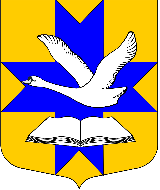 СОВЕТ ДЕПУТАТОВМУНИЦИПАЛЬНОГО ОБРАЗОВАНИЯБОЛЬШЕКОЛПАНСКОЕ СЕЛЬСКОЕ ПОСЕЛЕНИЕ
ГАТЧИНСКОГО МУНИЦИПАЛЬНОГО РАЙОНА
ЛЕНИНГРАДСКОЙ ОБЛАСТИТРЕТЬЕГО СОЗЫВАРЕШЕНИЕ	«6» ноября 2015 г.                                                                       		       № 39В соответствии с главой 31 Налогового кодекса Российской Федерации, подпунктом 2 пункта 1 статьи 14 Федерального закона от 06.10.2003 N 131-ФЗ "Об общих принципах организации местного самоуправления в Российской Федерации", Уставом МО Большеколпанское сельское поселение Гатчинского муниципального района Ленинградской области,  Совет депутатов МО Большеколпанское сельское поселение                                               РЕШИЛ:1. Установить на территории муниципального образования Большеколпанское сельское поселение земельный налог, установить ставки, порядок и сроки уплаты земельного налога за земли, находящиеся в пределах границ муниципального образования Большеколпанское сельское поселение Гатчинского муниципального района Ленинградской области на 2016 год. 2. Налогоплательщиками налога признаются организации и физические лица, обладающие   земельными участками, признаваемыми объектом налогообложения в соответствии со статьей 389 Налогового кодекса Российской Федерации, на праве собственности, праве постоянного (бессрочного) пользования или праве пожизненного наследуемого владения в пределах границ МО Большеколпанское сельское поселение.3. Объектом налогообложения признаются земельные участки, расположенные в пределах территории муниципального образования Большеколпанское сельское поселение Гатчинского муниципального района Ленинградской области.4. Установить, что налоговая база определяется как кадастровая стоимость земельных участков, признаваемых объектом налогообложения в соответствии со статьей 389 Налогового кодекса  Российской Федерации, и определяется в отношении каждого земельного участка как его кадастровая стоимость по состоянию на 01  января года, являющегося налоговым периодом.5. Администрации Большеколпанского сельского поселения  до 1 февраля сообщить в налоговые органы по месту своего нахождения сведения о земельных участках, признаваемых объектом налогообложения в соответствии со статьей 389 Налогового Кодекса РФ, по состоянию на 1 января текущего года. 6.    Установить налоговые ставки в следующих размерах:6.1.  0,3 процента в отношении земельных участков: - отнесенных к землям сельскохозяйственного назначения или к землям в составе зон сельскохозяйственного использования в населенных пунктах  и используемых  для сельскохозяйственного производства;       -   занятых жилищным фондом и объектами инженерной инфраструктуры жилищно-коммунального комплекса (за исключением доли в праве на земельный участок приходящейся на объект, не относящийся к жилищному фонду и к объектам инженерной инфраструктуры жилищно-коммунального комплекса) или приобретенных (предоставленных)  для жилищного строительства;- приобретенных (предоставленных) для личного подсобного хозяйства, садоводства, огородничества или животноводства, а также дачного хозяйства;- ограниченных в обороте в соответствии с законодательством Российской Федерации, предоставленных для обеспечения обороны, безопасности и таможенных нужд.6.2.  1,5 процента в отношении прочих земельных участков, в том числе отнесенных к землям сельскохозяйственного назначения или к землям в составе зон сельскохозяйственного использования и не используемых для сельскохозяйственного производства.7.    Налоговым периодом признается календарный год.8. Налогоплательщики, являющиеся физическими лицами, уплачивают налог на основании налогового уведомления, направленного налоговым органом.Установить срок уплаты налога для налогоплательщиков - физических лиц не позднее 1 октября года, следующего за истекшим налоговым периодом.9. Установить,  что для налогоплательщиков-организаций отчетными периодами признаются первый квартал, второй квартал и третий квартал календарного года.     В течение налогового периода налогоплательщики - организации уплачивают авансовые платежи не позднее последнего числа месяца, следующего за истекшим отчетным периодом, определяют сумму авансовых платежей по налогам самостоятельно.10.  Налогоплательщики-организации налоговые декларации представляют не позднее первого февраля года, следующего за истекшим налоговым периодом.11. Установить срок уплаты налога для налогоплательщиков - организаций  1 февраля года, следующего за истекшим налоговым периодом.12.  Установить, что для налогоплательщиков - организаций  являющиеся   объектом   налогообложения   на   территории МО Большеколпанское сельское поселение, льготы, установленные в соответствии со статьей 395 Налогового кодекса Российской Федерации, действуют в полном объеме.  Налогоплательщики, имеющие право на налоговые льготы, должны представить документы, подтверждающие такое право, в налоговые органы в срок не позднее 1 февраля года, следующего за истекшим налоговым периодом.13. Уменьшение налоговой базы на не облагаемую налогом сумму, установленную пунктом 5  статьи 391 Налогового кодекса РФ , производится на основании документов, подтверждающих право на уменьшение налоговой базы, представляемых налогоплательщиком в налоговый орган по месту нахождения земельного участка.Документы, подтверждающие право налогоплательщика на уменьшение налоговой базы, должны быть представлены в налоговый орган до 1 февраля года, следующего за истекшим налоговым периодом.14.  Решение подлежит официальному опубликованию и размещению на официальном сайте Большеколпанского сельского поселения.15.  Настоящее решение вступает в силу с 01 января 2016  года.Глава МО Большеколпанское сельское поселение Гатчинского муниципального района                           ____________О.В. ЛиманкинОб установлении земельного налога на территории муниципального образования Большеколпанское сельское поселение Гатчинского муниципального района Ленинградской области на 2016 год